Differences between Interpreter and Compiler
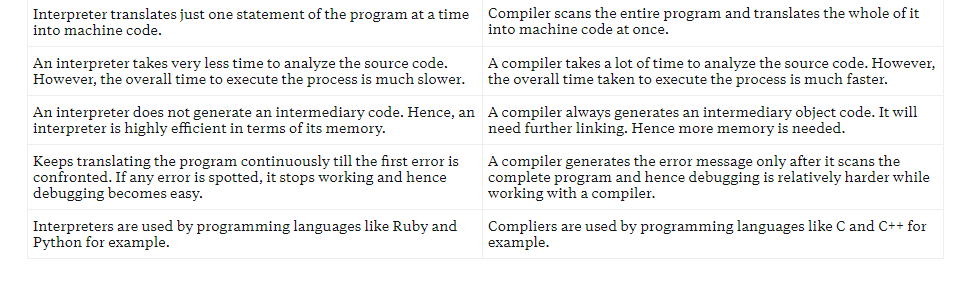 